Solution Quiz - Semaine du 15 OCTOBRE 2020Les visagesQuatre enfants reçoivent le dessin d’un visage et s’amusent à le modifier en y dessinant un détail. En vous basant sur les indices fournis, pouvez-vous retrouver le nom et l’âge de chaque enfant, quel visage il a reçu et quel détail il y a dessiné?IndicesLe visage 2, qui ne porte pas de barbe, est celui de l'enfant qui a un an de plus que Marie.L'aîné des enfants a modifié le visage 1.Sylvain a ajouté un monocle à son personnage; ce visage est quelque part à droite de celui qui a été modifié par l'enfant de 8 ans.Alain a 9 ans; son dessin n'est pas juste à droite de celui qui porte une moustache.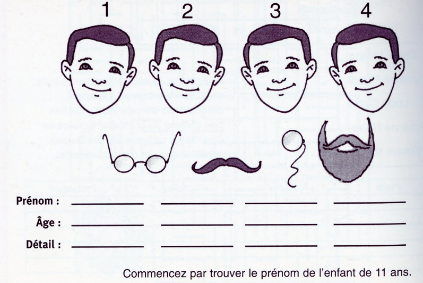 Prénoms : Alain, Jennifer, Marie, SylvainÂges : 8, 9, 10, 11Détails : barbe, monocle, moustache, lunettes Commencez par trouver le prénom de l’enfant de 11 ans.RÉPONSE :Alain a 9 ans (indice 4). L'enfant le plus âgé, qui a réalisé l'image 1 (indice 2) n'est ni Marie (indice 1) ni Sylvain, dont le personnage porte un monocle et se trouve quelque part à droite de l'un des autres (indice 3), donc il s'agit de Jennifer. Nous savons que Sylvain n'a ni 9 ans, ni 11 ans, ni 8 ans (indice 3), donc il a 10 ans; Marie a donc 8 ans. En fonction de l'indice 1, l'image 2 a été réalisée par Alain, qui a 9 ans. Ce visage ne porte ni barbe (indice 1) ni monocle, donc il porte des lunettes. En fonction de l'indice 3, Marie a réalisé l'image 3, et Sylvain l'image 4. En fonction de l'indice 4, l'image 1 ne porte pas de moustache, donc elle doit comporter une barbe; l'image 3 porte une moustache.En résumé : 1, Jennifer, 11 ans, barbe. 2, Alain, 9 ans, lunettes.3, Marie, 8 ans, moustache.4, Sylvain, 10 ans, monocle.Les 3 lignesRÉPONSE Pouvez-vous tracer 3 lignes droites allant d’un côté à l’autre du cadre afin de diviser l’image en 5 parties contenant chacune une soucoupe et une tasse?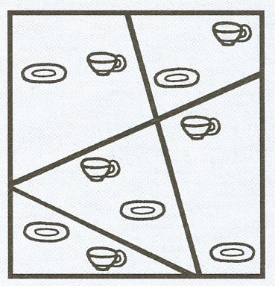 Quiz musical1 - Le nom du chanteur = Ray Charles  https://www.youtube.com/watch?v=0rEsVp5tiDQ2 - Le nom du groupe = Pointer Sisters  https://www.youtube.com/watch?v=IywtkKGCcP43 - Le nom du chanteur = Salvatore Adamo  https://www.youtube.com/watch?v=_0lymEElmv44 - Le titre du film = Les Chariots de feu (Chariots of Fire) 						https://www.youtube.com/watch?v=CSav51fVlKU5 - La série télévisée = La Sœur volante  https://www.youtube.com/watch?v=-kreq23444UJeu de mots avec CHEÀ l’aide des indices, trouvez les mots recherchés qui contiennent tous le même groupe de lettres (CHE)INDICES		RÉPONSESBois :			hache ou bûcheTête :			cheveuFumée :		cheminéePoubelle :		déchetRoute :			cheminJeux :			échecPoisson :		brochetBébé :			coucheBarreaux :		échelleInsecte :		moucheCommandant :	chefPeureux :		lâcheChandail :		manchePain :			trancheArbre :	  		chêneArc :			flècheTromper :		tricherFruit:			pêcheVêtement :		chemiseJambe :		chevilleSens :			toucherMets :			brochetteDroite :		gaucheAbeille :		rucheAnimal :		vacheVisage : 		boucheLarve :			chenille